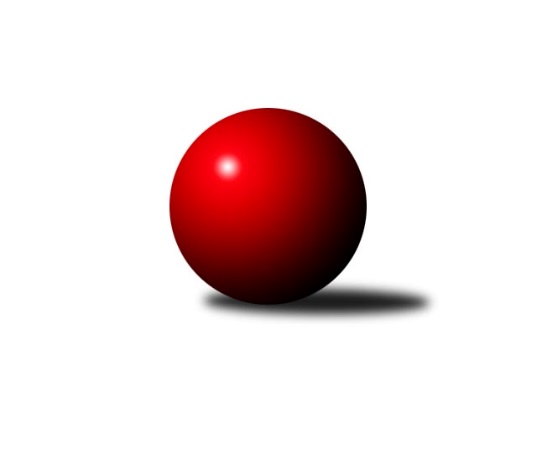 Č.3Ročník 2018/2019	24.5.2024 Středočeský krajský přebor II. třídy 2018/2019Statistika 3. kolaTabulka družstev:		družstvo	záp	výh	rem	proh	skore	sety	průměr	body	plné	dorážka	chyby	1.	KK Kosmonosy C	2	2	0	0	8.0 : 4.0 	(8.0 : 8.0)	1607	4	1143	464	38	2.	TJ Sokol Kolín B	3	2	0	1	10.0 : 8.0 	(14.0 : 10.0)	1561	4	1108	453	36.7	3.	TJ Sokol Brandýs nad Labem B	2	1	0	1	6.0 : 6.0 	(5.0 : 11.0)	1488	2	1051	437	45	4.	TJ Sokol Kostelec nad Černými lesy B	3	1	0	2	9.0 : 9.0 	(14.0 : 10.0)	1512	2	1090	421	42	5.	TJ Sokol Kostelec nad Černými lesy C	2	0	0	2	3.0 : 9.0 	(7.0 : 9.0)	1408	0	1016	393	54.5Tabulka doma:		družstvo	záp	výh	rem	proh	skore	sety	průměr	body	maximum	minimum	1.	TJ Sokol Brandýs nad Labem B	1	1	0	0	5.0 : 1.0 	(4.0 : 4.0)	1514	2	1514	1514	2.	TJ Sokol Kolín B	1	1	0	0	4.0 : 2.0 	(4.0 : 4.0)	1550	2	1550	1550	3.	KK Kosmonosy C	1	1	0	0	4.0 : 2.0 	(3.0 : 5.0)	1649	2	1649	1649	4.	TJ Sokol Kostelec nad Černými lesy B	2	1	0	1	7.0 : 5.0 	(10.0 : 6.0)	1512	2	1573	1451	5.	TJ Sokol Kostelec nad Černými lesy C	1	0	0	1	2.0 : 4.0 	(3.0 : 5.0)	1431	0	1431	1431Tabulka venku:		družstvo	záp	výh	rem	proh	skore	sety	průměr	body	maximum	minimum	1.	KK Kosmonosy C	1	1	0	0	4.0 : 2.0 	(5.0 : 3.0)	1564	2	1564	1564	2.	TJ Sokol Kolín B	2	1	0	1	6.0 : 6.0 	(10.0 : 6.0)	1567	2	1647	1487	3.	TJ Sokol Kostelec nad Černými lesy B	1	0	0	1	2.0 : 4.0 	(4.0 : 4.0)	1511	0	1511	1511	4.	TJ Sokol Kostelec nad Černými lesy C	1	0	0	1	1.0 : 5.0 	(4.0 : 4.0)	1385	0	1385	1385	5.	TJ Sokol Brandýs nad Labem B	1	0	0	1	1.0 : 5.0 	(1.0 : 7.0)	1461	0	1461	1461Tabulka podzimní části:		družstvo	záp	výh	rem	proh	skore	sety	průměr	body	doma	venku	1.	KK Kosmonosy C	2	2	0	0	8.0 : 4.0 	(8.0 : 8.0)	1607	4 	1 	0 	0 	1 	0 	0	2.	TJ Sokol Kolín B	3	2	0	1	10.0 : 8.0 	(14.0 : 10.0)	1561	4 	1 	0 	0 	1 	0 	1	3.	TJ Sokol Brandýs nad Labem B	2	1	0	1	6.0 : 6.0 	(5.0 : 11.0)	1488	2 	1 	0 	0 	0 	0 	1	4.	TJ Sokol Kostelec nad Černými lesy B	3	1	0	2	9.0 : 9.0 	(14.0 : 10.0)	1512	2 	1 	0 	1 	0 	0 	1	5.	TJ Sokol Kostelec nad Černými lesy C	2	0	0	2	3.0 : 9.0 	(7.0 : 9.0)	1408	0 	0 	0 	1 	0 	0 	1Tabulka jarní části:		družstvo	záp	výh	rem	proh	skore	sety	průměr	body	doma	venku	1.	TJ Sokol Kolín B	0	0	0	0	0.0 : 0.0 	(0.0 : 0.0)	0	0 	0 	0 	0 	0 	0 	0 	2.	KK Kosmonosy C	0	0	0	0	0.0 : 0.0 	(0.0 : 0.0)	0	0 	0 	0 	0 	0 	0 	0 	3.	TJ Sokol Kostelec nad Černými lesy B	0	0	0	0	0.0 : 0.0 	(0.0 : 0.0)	0	0 	0 	0 	0 	0 	0 	0 	4.	TJ Sokol Kostelec nad Černými lesy C	0	0	0	0	0.0 : 0.0 	(0.0 : 0.0)	0	0 	0 	0 	0 	0 	0 	0 	5.	TJ Sokol Brandýs nad Labem B	0	0	0	0	0.0 : 0.0 	(0.0 : 0.0)	0	0 	0 	0 	0 	0 	0 	0 Zisk bodů pro družstvo:		jméno hráče	družstvo	body	zápasy	v %	dílčí body	sety	v %	1.	Josef Mikoláš 	TJ Sokol Kolín B 	2	/	2	(100%)	4	/	4	(100%)	2.	Kamil Rodinger 	TJ Sokol Kostelec nad Černými lesy B 	2	/	2	(100%)	4	/	4	(100%)	3.	Jan Novák 	TJ Sokol Kostelec nad Černými lesy B 	2	/	2	(100%)	3	/	4	(75%)	4.	Jaroslav Hanuš 	TJ Sokol Kolín B 	2	/	3	(67%)	3	/	6	(50%)	5.	Marek Beňo 	TJ Sokol Kostelec nad Černými lesy B 	1	/	1	(100%)	2	/	2	(100%)	6.	Veronika Šatavová 	TJ Sokol Kostelec nad Černými lesy C 	1	/	1	(100%)	2	/	2	(100%)	7.	Jonatán Mensatoris 	TJ Sokol Kolín B 	1	/	1	(100%)	2	/	2	(100%)	8.	Jaroslava Soukenková 	TJ Sokol Kostelec nad Černými lesy C 	1	/	1	(100%)	2	/	2	(100%)	9.	Lukáš Kotek 	TJ Sokol Brandýs nad Labem B 	1	/	1	(100%)	1	/	2	(50%)	10.	Oldřich Nechvátal 	TJ Sokol Brandýs nad Labem B 	1	/	1	(100%)	1	/	2	(50%)	11.	Jan Platil 	TJ Sokol Kostelec nad Černými lesy C 	1	/	1	(100%)	1	/	2	(50%)	12.	Luděk Horák 	KK Kosmonosy C 	1	/	1	(100%)	1	/	2	(50%)	13.	Zdeněk Bayer 	KK Kosmonosy C 	1	/	1	(100%)	1	/	2	(50%)	14.	Aleš Mouder 	TJ Sokol Kostelec nad Černými lesy B 	1	/	2	(50%)	3	/	4	(75%)	15.	Ladislav Dytrych 	KK Kosmonosy C 	1	/	2	(50%)	3	/	4	(75%)	16.	Dana Svobodová 	TJ Sokol Brandýs nad Labem B 	1	/	2	(50%)	2	/	4	(50%)	17.	Radek Horák 	KK Kosmonosy C 	1	/	2	(50%)	2	/	4	(50%)	18.	Martin Bulíček 	TJ Sokol Kostelec nad Černými lesy B 	1	/	2	(50%)	2	/	4	(50%)	19.	Pavel Holoubek 	TJ Sokol Kolín B 	1	/	3	(33%)	3	/	6	(50%)	20.	Jindřiška Boháčková 	KK Kosmonosy C 	0	/	1	(0%)	1	/	2	(50%)	21.	Natálie Krupková 	TJ Sokol Kolín B 	0	/	1	(0%)	1	/	2	(50%)	22.	Jan Brdíčko 	TJ Sokol Kolín B 	0	/	1	(0%)	1	/	2	(50%)	23.	Jan Leinweber 	TJ Sokol Kostelec nad Černými lesy C 	0	/	1	(0%)	1	/	2	(50%)	24.	Pavel Schober 	TJ Sokol Brandýs nad Labem B 	0	/	1	(0%)	0	/	2	(0%)	25.	Pavel Adamec 	KK Kosmonosy C 	0	/	1	(0%)	0	/	2	(0%)	26.	Zdeněk Pácha 	TJ Sokol Kostelec nad Černými lesy B 	0	/	1	(0%)	0	/	2	(0%)	27.	Ladislav Hetcl st.	TJ Sokol Kolín B 	0	/	1	(0%)	0	/	2	(0%)	28.	Martin Šatava 	TJ Sokol Kostelec nad Černými lesy C 	0	/	2	(0%)	1	/	4	(25%)	29.	Jaroslav Novák 	TJ Sokol Kostelec nad Černými lesy B 	0	/	2	(0%)	0	/	4	(0%)	30.	Pavel Holec 	TJ Sokol Brandýs nad Labem B 	0	/	2	(0%)	0	/	4	(0%)	31.	Vojtěch Stárek 	TJ Sokol Kostelec nad Černými lesy C 	0	/	2	(0%)	0	/	4	(0%)Průměry na kuželnách:		kuželna	průměr	plné	dorážka	chyby	výkon na hráče	1.	KK Kosmonosy, 1-6	1648	1168	479	35.0	(412.0)	2.	TJ Sokol Kolín, 1-4	1530	1105	425	43.5	(382.6)	3.	TJ Sokol Kostelec nad Černými lesy, 1-4	1494	1072	422	42.3	(373.6)	4.	Brandýs 1-2, 1-2	1449	1011	438	50.0	(362.4)Nejlepší výkony na kuželnách:KK Kosmonosy, 1-6KK Kosmonosy C	1649	3. kolo	Radek Horák 	KK Kosmonosy C	443	3. koloTJ Sokol Kolín B	1647	3. kolo	Jaroslav Hanuš 	TJ Sokol Kolín B	428	3. kolo		. kolo	Pavel Holoubek 	TJ Sokol Kolín B	428	3. kolo		. kolo	Ladislav Dytrych 	KK Kosmonosy C	421	3. kolo		. kolo	Zdeněk Bayer 	KK Kosmonosy C	416	3. kolo		. kolo	Josef Mikoláš 	TJ Sokol Kolín B	396	3. kolo		. kolo	Jan Brdíčko 	TJ Sokol Kolín B	395	3. kolo		. kolo	Pavel Adamec 	KK Kosmonosy C	369	3. koloTJ Sokol Kolín, 1-4TJ Sokol Kolín B	1550	2. kolo	Josef Mikoláš 	TJ Sokol Kolín B	422	2. koloTJ Sokol Kostelec nad Černými lesy B	1511	2. kolo	Kamil Rodinger 	TJ Sokol Kostelec nad Černými lesy B	404	2. kolo		. kolo	Aleš Mouder 	TJ Sokol Kostelec nad Černými lesy B	397	2. kolo		. kolo	Jonatán Mensatoris 	TJ Sokol Kolín B	388	2. kolo		. kolo	Pavel Holoubek 	TJ Sokol Kolín B	377	2. kolo		. kolo	Zdeněk Pácha 	TJ Sokol Kostelec nad Černými lesy B	366	2. kolo		. kolo	Jaroslav Hanuš 	TJ Sokol Kolín B	363	2. kolo		. kolo	Jaroslav Novák 	TJ Sokol Kostelec nad Černými lesy B	344	2. koloTJ Sokol Kostelec nad Černými lesy, 1-4TJ Sokol Kostelec nad Černými lesy B	1573	3. kolo	Jan Novák 	TJ Sokol Kostelec nad Černými lesy B	448	3. koloKK Kosmonosy C	1564	1. kolo	Oldřich Nechvátal 	TJ Sokol Brandýs nad Labem B	418	3. koloTJ Sokol Kolín B	1487	1. kolo	Kamil Rodinger 	TJ Sokol Kostelec nad Černými lesy B	410	3. koloTJ Sokol Brandýs nad Labem B	1461	3. kolo	Martin Bulíček 	TJ Sokol Kostelec nad Černými lesy B	406	1. koloTJ Sokol Kostelec nad Černými lesy B	1451	1. kolo	Radek Horák 	KK Kosmonosy C	405	1. koloTJ Sokol Kostelec nad Černými lesy C	1431	1. kolo	Jan Novák 	TJ Sokol Kostelec nad Černými lesy B	402	1. kolo		. kolo	Veronika Šatavová 	TJ Sokol Kostelec nad Černými lesy C	402	1. kolo		. kolo	Luděk Horák 	KK Kosmonosy C	394	1. kolo		. kolo	Ladislav Dytrych 	KK Kosmonosy C	387	1. kolo		. kolo	Ladislav Hetcl st.	TJ Sokol Kolín B	384	1. koloBrandýs 1-2, 1-2TJ Sokol Brandýs nad Labem B	1514	2. kolo	Lukáš Kotek 	TJ Sokol Brandýs nad Labem B	424	2. koloTJ Sokol Kostelec nad Černými lesy C	1385	2. kolo	Jaroslava Soukenková 	TJ Sokol Kostelec nad Černými lesy C	411	2. kolo		. kolo	Pavel Holec 	TJ Sokol Brandýs nad Labem B	397	2. kolo		. kolo	Martin Šatava 	TJ Sokol Kostelec nad Černými lesy C	376	2. kolo		. kolo	Dana Svobodová 	TJ Sokol Brandýs nad Labem B	355	2. kolo		. kolo	Pavel Schober 	TJ Sokol Brandýs nad Labem B	338	2. kolo		. kolo	Jan Leinweber 	TJ Sokol Kostelec nad Černými lesy C	332	2. kolo		. kolo	Vojtěch Stárek 	TJ Sokol Kostelec nad Černými lesy C	266	2. koloČetnost výsledků:	5.0 : 1.0	2x	4.0 : 2.0	2x	2.0 : 4.0	2x